Sommaireprésentation	2Les Ecossolies : un réseau pour développer l’ESS	2L’accélérateur : maîtriser le développement de sa structure	2Les modalités pratiques	3L’accompagnement	3Les conditions	3Le processus de sélection	4conditions de participation	5carte d’identité	5projet de développement	7attentes vis-à-vis de l’accélérateur	7présentationLes Ecossolies : un réseau pour développer l’ESSCréé en 2004 avec Nantes Métropole, le réseau des Ecossolies regroupe près de 600 structures ou partenaires de l’économie sociale et solidaire (ESS), qui coopèrent pour développer et promouvoir l’ESS dans la région nantaise.Depuis 2008, Les Ecossolies portent des actions visant à accompagner l’entrepreneuriat en économie sociale et solidaire. L’association anime différents programmes qui ont pour but de favoriser le repérage, l’émergence, le développement ou le changement d’échelle d’entreprises à finalité sociale :Le parcours Popcorn pour passer de l’idée au projetL’incubateur pour tester, développer, sécuriser et lancer une nouvelle activitéL’accélérateur pour les structures qui veulent maîtriser leur développementLa Fabrique à initiatives pour répondre à des besoins sociaux en développant des solutions ESS (habitat inclusif, mobilité pour les seniors, etc.)L’accélérateur : maîtriser le développement de sa structureL’accélérateur des Ecossolies est un dispositif d’accompagnement de 10 mois qui s'adresse aux dirigeant.es d'entreprises de l’économie sociale et solidaire qui portent un projet de développement. Le programme les forme et les outille sur 6 thématiques clés : Structuration du projet de développementAdaptation du modèle économiqueElaboration d’une stratégie de financementRévision de la gouvernanceConsolidation et implication de l’équipeEvaluation d’impact socialLes modalités pratiquesL’accompagnementAvec le concours d’un réseau de partenaires :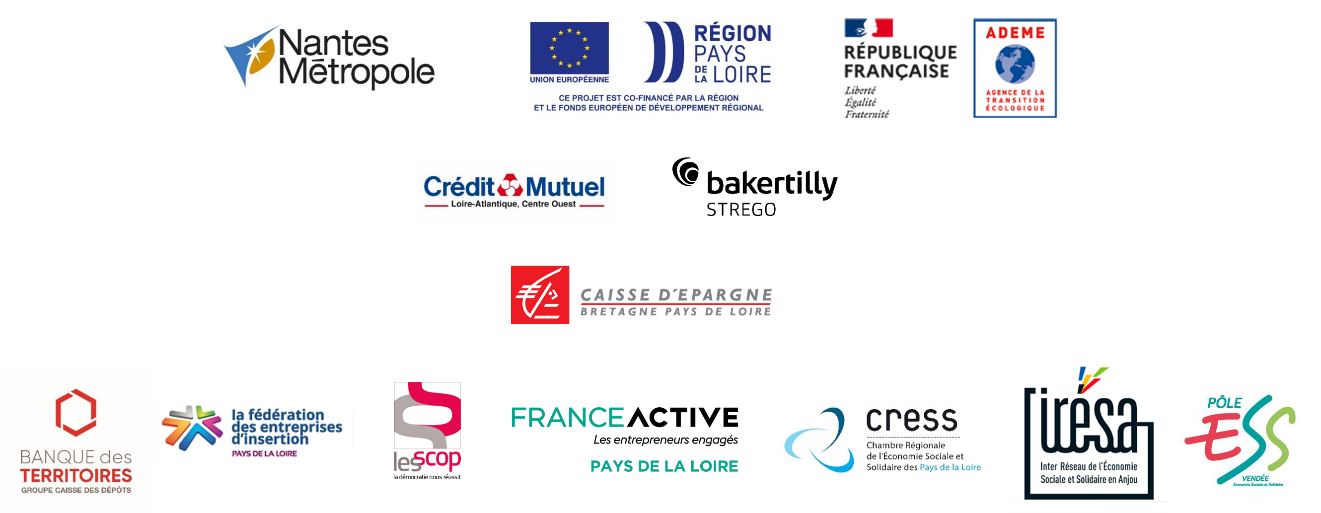 Les conditionsLes frais de participation à l’accélérateur des Ecossolies s’élèvent à :3500€ TTC pour les 10 mois d’accompagnement.L’adhésion aux Ecossolies est également requise.
Le processus de sélection
Ce dossier constitue la 1ere étape du processus de sélection.Étape 1 : Dossier d’éligibilité, à renvoyer à laure.pater@ecossolies.frLes étapes suivantes, réservées aux candidats éligibles, visent à établir un diagnostic stratégique de l’organisation afin d’analyser sa maturité vis-à-vis d’un projet de développement.
Étape 2 : Dossier détaillé afin d’approfondir la connaissance du fonctionnement de la structure et de ses enjeux de développementÉtape 3 : Entretien d’analyse afin d’établir une 1ere analyse partagée du degré de maturité vis-à-vis de l’accélération. 2h d’échanges entre l’équipe de direction (=personnes qui bénéficieraient de l’accompagnement) et un binôme composé de la responsable de l’accélérateur et d’un.e partenaire des Ecossolies (ou d’une autre personne de l’équipe des Ecossolies).Étape 4 : Comité d’orientation (15 février) afin de soumettre aux partenaires de l’accélérateur les dossiers étudiés et valider la composition de la promotionCe formulaire permet d’étudier l’éligibilité de votre structure à un accompagnement par l’accélérateur des Ecossolies. conditions de participation Votre structure a un modèle économique viable et validé Votre structure est opérationnelle depuis 3 ans (2 exercices clos) Vous avez une équipe salariée Votre entreprise a une volonté forte de démultiplication de son impact Vous souhaitez vous investir dans une communauté : partager votre expertise, réseau et regard extérieur, auprès d’autres dirigeant.es Vous êtes disponible pour des temps d’accompagnement et de formation à Nantes (7 séminaires de formation de 1,5 jours*)
* Dates : Février (21 et 22), Avril (3 et 4), Mai (22 et 23), Juillet (3 et 4), Septembre (11 et 12), Octobre (16 et 17), Décembre (4 et 5)carte d’identitéComprendre l’objet et la situation actuelle de la structureA quelle filière de coopération votre activité est-elle rattachée ? (intitulés issus de la feuille de route ESS 2022-2026 de Nantes Métropole) Habitat, rénovation et construire autrement Réemploi et nouveaux usages Alimentation en circuits-courts Service aux habitants Numérique Responsable Mobilité Inclusive Energie citoyenne Santé pour tous Culture et citoyennetéInformations clésCharteProblèmeQuel est le besoin social et/ou environnemental adressé ? (fournir chiffres clés pour préciser l’ampleur du problème)SolutionQuelles sont les activités mises en place par votre structure pour répondre au problème ?Indicateurs d’impact suivis et leurs résultatsExemples : nombre de bénéficiaires, tonne de déchets évités, taux de sortie positive… projet de développementAppréhender l’ambition de développement et les chantiers associésAmbitionQuels sont vos objectifs à 3 ans (ou autre horizon temporel qui correspond à votre projection à moyen terme) ? Précisez vos objectifs chiffrésMoteursQuels sont les éléments principaux vous incitant à lancer ce développement maintenant ? LeviersQuels sont les chantiers prioritaires à mettre en œuvre pour atteindre les objectifs ? Quelles sont les dernières étapes franchies pour vous rapprocher de vos ambitions (au cours de l’année ou des mois passés) ? attentes vis-à-vis de l’accélérateurClarifier l’adéquation entre les besoins et l’offre d’accompagnementQuelles sont les 3 questions que vous souhaitez avoir résolues d’ici la fin de l’accompagnement ? Que recherchez-vous en intégrant un dispositif d’accompagnement tel que l’accélérateur ? Pourquoi celui des Ecossolies ? Merci pour votre candidature !COLLECTIFPromotion de 6 entreprises réunie 
pour 7x 1,5 jours de formationINDIVIDUEL1 à 2 rdv/mois binôme idéalement 
(avec a minima une personne en fil rouge)Ateliers conduits par des expert.es : apports théoriques et méthodologiques + temps de mise en pratiqueTémoignages de dirigeant.es expérimenté.es sur le vécu de leur développementSessions de codéveloppement et échanges de pratiques entre pairsUn point d’étape devant le comité de pilotageElaboration d’un plan d’accompagnement, suivi et mis au travail avec la responsable de l’accélérateurParrainage par un.e dirigeant.e expérimenté.eRdv d’approfondissement par thématique avec les intervenant.es (selon les besoins)Mobilisation d’expert.es et de partenaires (à la demande)À NOTERIl est recommandé de pouvoir dégager une disponibilité suffisante pour bénéficier de l’accompagnement proposé par l’accélérateur (1,5j/mois minimum).VOUS AVEZ UNE QUESTION ?
Contactez Laure Pater, responsable de l’accélérateurlaure.pater@ecossolies.fr / 07 48 88 59 59Site internetStatut juridiqueDate de créationFonds propresBudget ou Chiffre d’affaires 2023 (prévisionnel)Budget ou Chiffre d’affaires 2022Levée de fonds déjà réalisée ?(si oui, date et montant)Nombre d’ETP 